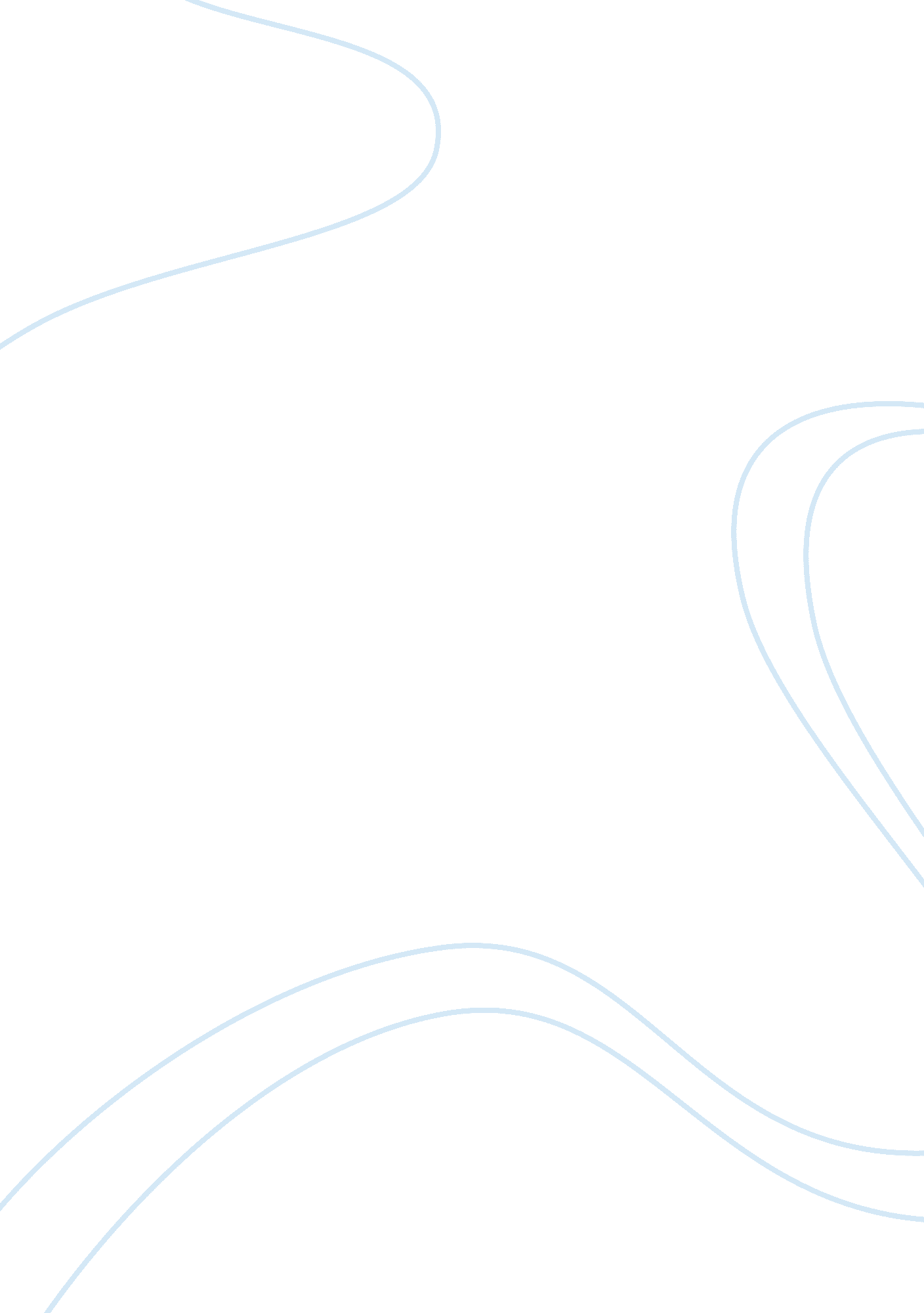 Writing assignment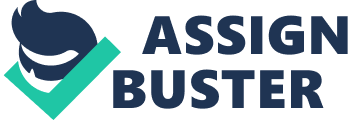 Your submission should be double-spaced with 12 point font and 1″ margins and include your preprinting, outline, and 500-word-minimum first-draft essay. Please see Figure 2. 3 below from page 33 of your textbook for an outline example. Figure 2. 3 Outline Example Intro: start with anecdote about the glass ceiling Thesis: Today’s Americans may believe that we have diverse workplaces, but sadly this is far from the truth. History of racial divides in the workplace Office jobs Labor Skilled vs.. Unskilled laborers Industrial laborers Skills and education Advances Laws Affirmative action process Recent cases News reports Case study Conclusion For assistance with your assignment, please practice and revise your intelligent nodes and use your text, Web resources, and all COUrse materials. Please submit your assignment. Grading Rubric: Content Demonstrates mastery of rhetorical mode and uses it to deliver appropriate, detailed, and pertinent content structured in a logical pattern. Reflects ability to compose using invention and scheme strategies. Mastery of thesis statement, supporting topics, and outline skills present. First-draft essay provided and aligns tit preprinting and outline products. Critical Thinking Demonstrates critical analysis of topic with the use of relevant, insightful, and logical 35% present. First-draft essay provided and aligns with preprinting and outline products. Critical Thinking logical subpoenas. Format and Presentation Follows format and presentation requirements listed for the assignment. Demonstrates effective college-level syntax, word choice, correct grammar, and mechanics. Review Chapter 1 and Chapter 2 Chapter 5 “ Patterns of Writing – Section “ Writing Process Analysis” Review Section II: Grammar Handbook – Part 2: Writing Effective Sentences; Part 4: Managing Mechanics and Spelling Practice and Revise intelligent nodes to improve overall score and reinforce concepts. Assignment Objectives Demonstrate critical thinking in analyzing and presenting essays in the various patterns of development while providing effective strategies for the organization of content in relation to teamwork and targeted audiences. 